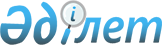 "2013-2015 жылдарға арналған Жамбыл ауданының аудандық бюджеті туралы"
аудандық мәслихаттың 2012 жылғы 20 желтоқсандағы N 11/1 шешіміне 
өзгерістер мен толықтырулар енгізу туралыСолтүстік Қазақстан облысы Жамбыл аудандық мәслихатының 2013 жылғы 10 қыркүйектегі N 18/1 шешімі. Солтүстік Қазақстан облысының Әділет департаментінде 2013 жылғы 24 қыркүйекте N 2366 болып тіркелді

      Қазақстан Республикасының 2008 жылғы 4 желтоқсандағы Бюджеттік Кодексінің 106-бабы 2-тармағы 4) тармақшасы, 109-бабы 5-тармағы Қазақстан Республикасының «Нормативтік құқықтық актілер туралы» 1998 жылғы 24 наурыздағы Заңының 21-бабына сәйкес Жамбыл аудандық мәслихат сессиясы ШЕШТІ:



      1. «2013-2015 жылдарға арналған Жамбыл ауданының аудандық бюджеті туралы» аудандық мәслихаттың 2012 жылғы 20 желтоқсандағы № 11/1 шешіміне (Нормативтік құқықтық актілерді мемлекеттік тіркеу тізілімінде 2013 жылғы 16 қаңтар № 2066 тіркелген, 2013 жылғы 1 ақпандағы «Ауыл арайы» газетінде, 2013 жылғы 1 ақпандағы «Сельская новь» газетінде жарияланған), мынадай өзгерістер мен толықтырулар енгізілсін:



      1-тармақ жаңа редакцияда жазылсын:

      «1. 1, 2, 3, 7 және 8-қосымшаларға сәйкес 2013-2015 жылдарға, соның ішінде 2013 жылға арналған Жамбыл ауданының аудандық бюджеті келесі көлемде бекітілсін:

      «1) кірістер – 2 724 678 мың теңге, соның ішінде:

      салықтық түсімдер – 273 732 мың теңге;

      салықтық емес түсімдер – 3 500 мың теңге;

      негізгі капиталды сатудан түсетін түсімдер – 3 000 мың теңге;

      трансферттер түсімі – 2 444 446 мың теңге; 

      2) шығындар – 2 831 960,1 мың теңге; 

      3) таза бюджеттік кредиттеу – 20 896,8 мың теңге, соның ішінде:

      бюджеттік кредиттер – 24 105,8 мың теңге;

      бюджеттік кредиттерді өтеу – 3 209 мың теңге;

      4) қаржы активтерімен операциялар бойынша сальдо – 2 705 мың теңге:

      қаржы активтерін сатып алу – 2 705 мың теңге;

      мемлекеттің қаржы активтерін сатудан түсетін түсімдер – 0 мың теңге;

      5) бюджет тапшылығы (профицит) – -130 883,9 мың теңге; 

      6) бюджет тапшылығын қаржыландыру – 130 883,9 мың теңге

      қарыздар түсімі – 23 368 мың теңге;

      қарыздарды өтеу – 3 209 мың теңге;

      бюджет қаражатының қолданылатын қалдықтары – 110 724,9 мың теңге»;



      13-тармақ келесі мазмұнда 13),14) тармақшаларымен толықтырылсын:

      «13) баспана кезегінде тұрғандарға тұрғын үй салуға – 20 000 мың теңге;

      14) жергілікті атқарушы органдардың штаттық санын арттыруға – 3 581 мың теңге»;



      15-тармақ келесі мазмұнда 8) тармақшамен толықтырылсын:

      «8) жергілікті атқарушы органдардың штаттық санын арттыруға – 423 мың теңге»;



      шешімнің 1, 6-қосымшалары нақты шешімнің 1, 2-қосымшасына сәйкес жаңа редакцияда жазылсын.



      2. Осы шешім 2013 жылғы 1 қаңтардан бастап қолданысқа енгізіледі.      Жамбыл аудандық                            Жамбыл аудандық

      мәслихаттың кезектен тыс                   мәслихаттың хатшысы

      ХVІІІ сессиясының төрайымы

      Л. Шатохина                                Б. Мұсабаев      «КЕЛІСІЛДІ»      «Жамбыл аудандық экономика және

      бюджеттік жоспарлау бөлімі» ММ басшысы     С. Садвоқасова

      2013 жылғы 10 қыркүйек

2013 жылғы 10 қыркүйектегі

Жамбыл аудандық мәслихатының № 18/1 шешіміне

1-қосымша2012 жылғы 20 желтоқсандағы

Жамбыл аудандық мәслихатының № 11/1 шешіміне

1-қосымша 2013 жылға арналған Жамбыл ауданының аудандық бюджеті

2013 жылғы 10 қыркүйектегі

Жамбыл аудандық мәслихатының № 18/1 шешіміне

2-қосымша2012 жылғы 20 желтоқсандағы

Жамбыл аудандық мәслихатының № 11/1 шешіміне

6-қосымша Жамбыл ауданының селолық округтері бойынша 2013 жылға шығындар 
					© 2012. Қазақстан Республикасы Әділет министрлігінің «Қазақстан Республикасының Заңнама және құқықтық ақпарат институты» ШЖҚ РМК
				Са-

на-

тыСы-

ны-

быІшкі

сы-

ныбыАтауыСомасы (мың теңге)1) Кірістер2 724 6781231Салықтық түсімдер273 73203Әлеуметтік салық164 2001Әлеуметтік салық164 20004Жеке меншікке салық91 6401Мүлік салығы48 8793Жер салығы4 1224Көлік құралдарына салық29 2395Бірыңғай жер салығы9 40005Тауарларға, жұмыстарға және қызметтерге ішкі салықтар15 0102Акциздер1 6603Табиғи және басқа да ресурстарды пайдаланғаннан түскен түсімдер8 6004Кәсіпкерлік және кәсіби қызметті жүргізгені үшін алынатын алымдар4 75007Өзге салықтар2701Өзге салықтар27008Заңды мәнді іс-әрекеттерді жасағаны және (немесе) құжаттар бергені үшін оған уәкілеттігі бар мемлекеттік органдар немесе лауазымды адамдардан алынатын міндетті төлемдер2 6121Мемлекеттік баж2 6122Салықтық емес түсімдер3 50001Мемлекеттік меншіктен түсетін түсімдер2 6005Мемлекет меншігіндегі мүлікті жалға беруден түсетін кірістер2 60006Салыққа жатпайтын басқа да түсімдер9001Салыққа жатпайтын басқа да түсімдер9003Негізгі капиталды сатудан түсетін түсімдер3 00003Жерді және материалдық емес активтерді сату3 0001Жерді сату3 0004Трансферттердің түсуі2 444 44602Жоғары тұрған мемлекеттік басқару органдарынан алынатын трансферттер2 444 4462Облыстық бюджеттен түсетін трансферттер2 444 446Функционалдық топФункционалдық топФункционалдық топФункционалдық топСомасы (мың теңге)Бюджеттік бағдарламалардың әкімшісіБюджеттік бағдарламалардың әкімшісіБюджеттік бағдарламалардың әкімшісіСомасы (мың теңге)БағдарламаБағдарламаСомасы (мың теңге)АтауыСомасы (мың теңге)123АВ2) Шығындар2 831 960,101Жалпы сипаттағы мемлекеттiк қызметтер 238 397112Аудан (облыстық маңызы бар қала) мәслихатының аппараты11 219001Аудан (облыстық маңызы бар қала) мәслихатының қызметін қамтамасыз ету жөніндегі қызметтер11 219122Аудан (облыстық маңызы бар қала) әкімінің аппараты55 886001Аудан (облыстық маңызы бар қала) әкімінің қызметін қамтамасыз ету жөніндегі қызметтер50 366003Мемлекеттік органның күрделі шығындары5 520123Қаладағы аудан, аудандық маңызы бар қала, кент, село, селолық округ әкімінің аппараты140 410001Қаладағы аудан, аудандық маңызы бар қала, кент, село, селолық округ әкімінің қызметін қамтамасыз ету жөніндегі қызметтер137 167022Мемлекеттік органның күрделі шығындары3 243452Ауданның (облыстық маңызы бар қала) қаржы бөлімі19 839001Ауданның (облыстық маңызы бар қала) бюджетін орындау және ауданның (облыстық маңызы бар қала) коммуналдық меншігін басқару саласындағы мемлекеттік саясатты іске асыру жөніндегі қызметтер 17 507003Салық салу мақсатында мүлікті бағалауды жүргізу297010Жекешелендіру, коммуналдық меншікті басқару, жекешелендіруден кейінгі қызмет және осыған байланысты дауларды реттеу 364011Коммуналдық меншікке түскен мүлікті есепке алу, сақтау, бағалау және сату1 353018Мемлекеттік органның күрделі шығындары318453Ауданның (облыстық маңызы бар қала) экономика және бюджеттік жоспарлау бөлімі11 043001Экономикалық саясатты, мемлекеттік жоспарлау жүйесін қалыптастыру және дамыту, және ауданды (облыстық маңызы бар қаланы) басқару саласындағы мемлекеттік саясатты іске асыру жөніндегі қызметтер10 865004Мемлекеттік органның күрделі шығындары17802Қорғаныс5 075122Аудан (облыстық маңызы бар қала) әкімінің аппараты5 075005Жалпыға бірдей әскери міндетті атқару шегіндегі іс-шаралар3 505006Аудан (облыстық маңызы бар қала) ауқымында төтенше жағдайларын алдын алу және жою1 035007Мемлекеттік өртке қарсы органдары құрылмаған елді мекендерде, аудандық (қалалық) ауқымда дала өрттерін сөндіру және алдын алу бойынша іс-шаралар53504Бiлiм беру2 178 611,2464Ауданның (облыстық маңызы бар қала) білім беру бөлімі1 955 039009Мектепке дейінгі тәрбие ұйымдарының қызметін қамтамасыз ету56 554040Мектепке дейінгі білім беру ұйымдарында мемлекеттік білім беру тапсырысын іске асыру110 694003Жалпы білім беру1 692 609006Балаларға қосымша білім беру 29 313001Жергілікті деңгейде білім беру саласындағы мемлекеттік саясатты іске асыру жөніндегі қызметтер9 519004Ауданның (облыстық маңызы бар қала) мемлекеттік білім беру мекемелерінде білім беру жүйесін ақпараттандыру2 368005Ауданның (облыстық маңызы бар қала) мемлекеттік білім беру ұйымдары үшін оқулықтар, оқу әдістемелік жинақтарын сатып алу және жеткізу18 264007Аудандық (қалалық) ауқымдағы мектеп олимпиадаларын және мектептен тыс іс-шараларды өткiзу258015Жетім баланы (жетім балаларды) және ата-аналарының қамқорынсыз қалған баланы (балаларды) күтіп-ұстауға асыраушыларына ай сайынғы ақшалай қаражат төлемдеріне7 001067Ведомстволық бағыныстағы мемлекеттік мекемелерінің және ұйымдарының күрделі шығындары28 459467Ауданның (облыстық маңызы бар қала) құрылыс бөлімі223 572,2037Білім беру объектілерін салу және қайта құру223 572,206Әлеуметтiк көмек және әлеуметтiк қамсыздандыру109 470451Ауданның (облыстық маңызы бар қала) жұмыспен қамту және әлеуметтік бағдарламалар бөлімі109 470002Жұмыспен қамту-2020 бағдарламасы22 948004Ауылдық елді мекендерінде тұратын денсаулық сақтау, білім беру, әлеуметтік қамтамасыз ету, мәдениет, спорт және ветеринария мамандарына отын сатып алу үшін Қазақстан Республикасының Заңнамасына сәйкес әлеуметтік көмек көрсету1 651005Мемлекеттік атаулы әлеуметтік көмек 7 204007Жергілікті өкілетті органдардың шешімі бойынша мұқтаж азаматтардың жекелеген санаттарына әлеуметтік көмек4 046010Үйде тәрбиеленіп оқытылатын мүгедек балаларды материалдық қамтамасыз ету901014Мұқтаж азаматтарға үйде әлеуметтiк көмек көрсету24 57401618 жасқа дейінгі балаларға мемлекеттік жәрдемақы26 093017Мүгедектерді жеке оңалту бағдарламасына сәйкес мұқтаж болған мүгедектерді арнайы гигиеналық құралдармен қамтамасыз ету және ым-қимыл мамандарының қызметтерін ұсыну, жеке көмекшілер беру1 748001Жергілікті деңгейде халық үшін әлеуметтік бағдарламалар саласында мемлекеттік саясатты іске асыру жөніндегі қызметтер 19 729011Жәрдемақы және басқа да әлеуметтік төлемдерді есептеу, төлеу және жеткізу бойынша қызметтерге төлеу57607Тұрғын үй-коммуналдық шаруашылық36 282123Қаладағы аудан, аудандық маңызы бар қала, кент, село, селолық округ әкімінің аппараты613027Жұмыспен қамту 2020 жол картасы бойынша ауылдық елді мекендерді дамыту шегінде объектілерді жөндеу және абаттандыру613467Ауданның (облыстық маңызы бар қала) құрылыс бөлімі24 562003Мемлекеттік коммуналдық тұрғын үй қорының тұрғын үйін жобалау, салу және (немесе) сатып алу22 439004Инженерлік коммуникациялық инфрақұрылымдарды жобалау, дамыту, жайластыру және (немесе) сатып алу 1 123006Сумен жабдықтау және су бұру жүйесін дамыту1 000123Қаладағы аудан, аудандық маңызы бар қала, кент, село, селолық округ әкімінің аппараты9 854008Елді мекендердің көшелерін жарықтандыру6 999010Адам жерлейтін орындарды күту және туысы жоқ адамдарды жерлеу172011Елді-мекендерді көркейту және көгалдандыру2 683458Ауданның (облыстық маңызы бар қала) тұрғын үй-коммуналдық шаруашылығы, жолаушылар көлігі және автомобиль жолдары бөлімі1 253016Елдi мекендердi санитариямен қамтамасыз ету1 25308Мәдениет, спорт, туризм және ақпараттық кеңістiк97 063123Қаладағы аудан, аудандық маңызы бар қала, кент, село, селолық округ әкімінің аппараты18 768006Жергілікті деңгейде мәдени-демалыс жұмыстарын қолдау18 768457Ауданның (облыстық маңызы бар қала) мәдениет, тілдерді дамыту, дене шынықтыру және спорт бөлімі28 104003Мәдени-демалыс жұмысын қолдау24 795009Аудандық (облыстық маңызы бар қала) деңгейде спорттық жарыстарын өткiзу96010Түрлi спорт түрлерi бойынша аудан (облыстық маңызы бар қала) құрама командаларының мүшелерiн дайындау және олардың облыстық спорт жарыстарына қатысуы3 213456Ауданның (облыстық маңызы бар қала) ішкі саясат бөлімі12 796002Газеттер мен журналдар арқылы мемлекеттік ақпараттық саясатты жүргізу жөніндегі қызметтер12 796457Ауданның (облыстық маңызы бар қала) мәдениет, тілдерді дамыту, дене шынықтыру және спорт бөлімі18 783006Аудандық (қалалық) кiтапханалардың жұмыс iстеуi17 866007Мемлекеттік тілді және Қазақстан халықтарының басқа да тілдерін дамыту917456Ауданның (облыстық маңызы бар қала) ішкі саясат бөлімі6 757001Жергілікті деңгейде ақпарат, мемлекеттілікті нығайту және азаматтардың әлеуметтік сенімділігін қалыптастыру саласында мемлекеттік саясатты іске асыру жөніндегі қызметтер6 436003Жастар саясаты саласында іс-шараларды іске асыру321457Ауданның (облыстық маңызы бар қала) мәдениет, тілдерді дамыту, дене шынықтыру және спорт бөлімі11 855001Жергілікті деңгейде мәдениет, тілдерді дамыту, дене шынықтыру және спорт саласындағы мемлекеттік саясатты іске асыру жөніндегі қызметтер9 171032Ведомстволық бағыныстағы мемлекеттік мекемелерінің және ұйымдарының күрделі шығындары2 68410Ауыл, су, орман, балық шаруашылығы, ерекше қорғалатын табиғи аумақтар, қоршаған ортаны және жануарлар дүниесін қорғау, жер қатынастары66 541474Ауданның (облыстық маңызы бар қала) ауыл шаруашылығы және ветеринария бөлімі18 486001Жергілікті деңгейде ауыл шаруашылық және ветеринария саласындағы мемлекеттік саясатты іске асыру жөніндегі қызметтер13 915003Мемлекеттік органның күрделі шығындары104007Қаңғыбас иттер мен мысықтарды ұстап, құртуды ұйымдастыру276099Мамандарға әлеуметтік көмек көрсету жөніндегі шараларды іске асыру4 191463Ауданның (облыстық маңызы бар қала) жер қатынастар бөлімі15 814001Аудан (облыстық маңызы бар қала) аумағында жер қатынастарын реттеу саласындағы мемлекеттік саясатты іске асыру жөніндегі қызметтер8 350003Елдi мекендерде жер-шаруашылық орналастыру3 728006Аудандық маңызы бар қалалардың, кенттердiң, селолардың, селолық округтердiң шекарасын белгiлеу кезiнде жүргiзiлетiн жерге орналастырулар3 736474Ауданның (облыстық маңызы бар қала) ауыл шаруашылығы және ветеринария бөлімі32 241013Эпизоотияларға қарсы іс-шараларды жүргізу32 24111Өнеркәсіп, сәулет, қала құрылысы және құрылыс қызметі19 642,3467Ауданның (облыстық маңызы бар қала) құрылыс бөлімі19 642,3001Жергілікті деңгейде құрылыс саласындағы мемлекеттік саясатты іске асыру жөніндегі қызметтер19 472,3017Мемлекеттік органның күрделі шығындары17012Көлiк және коммуникация19 186123Қаладағы аудан, аудандық маңызы бар қала, кент, село, селолық округ әкімінің аппараты3 286013Аудандық маңызы бар қалаларда, кенттерде, селоларда, селолық округтерде автомобиль жолдарының жұмыс істеуін қамтамасыз ету3 286458Ауданның (облыстық маңызы бар қала) тұрғын үй-коммуналдық шаруашылығы, жолаушылар көлігі және автомобиль жолдары бөлімі15 900023Автомобиль жолдарының жұмыс істеуін қамтамасыз ету15 90013Басқалар38 672469Ауданның (облыстық маңызы бар қала) кәсіпкерлік бөлімі5 951001Жергілікті деңгейде кәсіпкерлік пен өнеркәсіпті дамыту саласындағы мемлекеттік саясатты іске асыру жөніндегі қызметтер5 951123Қаладағы аудан, аудандық маңызы бар қала, кент, село, селолық округ әкімінің аппараты19 529040«Өңірлерді дамыту» Бағдарламасы шегінде өңірлерді экономикалық дамытуға жәрдемдесу бойынша шараларды іске асыру19 529452Ауданның (облыстық маңызы бар қала) қаржы бөлімі5 307012Ауданның (облыстық маңызы бар қала) жергілікті атқарушы органның қоры5 307458Ауданның (облыстық маңызы бар қала) тұрғын үй-коммуналдық шаруашылығы, жолаушылар көлігі және автомобиль жолдары бөлімі7 885001Жергілікті деңгейде тұрғын үй-коммуналдық шаруашылығы, жолаушылар көлігі және автомобиль жолдары саласындағы мемлекеттік саясатты іске асыру жөніндегі қызметтер7 835013Мемлекеттік органның күрделі шығындары5015Трансферттер23 020,6452Ауданның (облыстық маңызы бар қала) қаржы бөлімі23 020,6006Пайдаланылмаған (толық пайдаланылмаған) нысаналы трансферттерді қайтару20 889,6024Мемлекеттік органдардың міндеттерін мемлекеттік басқарудың төмен тұрған деңгейлерінен жоғарғы деңгейлерге беруге байланысты жоғары тұрған бюджеттерге берілетін ағымдағы нысаналы трансферттер2 1313) Таза бюджеттік кредиттеу20 896,8Бюджеттік кредиттер24 105,810Ауыл, су, орман, балық шаруашылығы, ерекше қорғалатын табиғи аумақтар, қоршаған ортаны және жануарлар дүниесін қорғау, жер қатынастары24 105,8474Ауданның (облыстық маңызы бар қала) ауыл шаруашылығы және ветеринария бөлімі24 105,8009Мамандарды әлеуметтік қолдау шараларын іске асыруға берілетін бюджеттік кредиттер24 105,8Са-

на-

тыСы-

ны-

быІш-

кі

сы-

ны-

быАтауыСомасы (мың теңге)5Бюджеттік кредиттерді өтеу3 20901Бюджеттік кредиттерді өтеу3 2091Мемлекеттік бюджеттен берілген бюджеттік кредиттерді өтеу3 209Функционалдық топФункционалдық топФункционалдық топФункционалдық топСомасы (мың теңге)Бюджеттік бағдарламалардың әкімшісіБюджеттік бағдарламалардың әкімшісіБюджеттік бағдарламалардың әкімшісіСомасы (мың теңге)БағдарламаБағдарламаСомасы (мың теңге)АтауыСомасы (мың теңге)4) Қаржы активтерімен операциялар бойынша сальдо:2 705Қаржы активтерін сатып алу2 70513Басқалар2 705458Ауданның (облыстық маңызы бар қаланың) тұрғын үй-коммуналдық шаруашылығы, жолаушылар көлігі және автомобиль жолдары бөлімі2 705065Заңды тұлғалардың жарғылық капиталын қалыптастыру немесе ұлғайту2 705Са-

на-

тыСы-

ны-

быІш-

кі

сы-

ны-

быАтауыСомасы (мың теңге)6Мемлекеттің қаржы активтерін сатудан түсім001Мемлекеттің қаржы активтерін сатудан түсім01Қаржы активтерін ел ішінде сатудан түсім05) Бюджет тапшылығы-130 883,96) Бюджет тапшылығын қаржыландыру 130 883,97Қарыздар түсімі23 36801Ішкі мемлекеттік қарыздар23 3682Қарыз шарты23 368Функционалдық топФункционалдық топФункционалдық топФункционалдық топСомасы (мың теңге)Бюджеттік бағдарламалардың әкімшісіБюджеттік бағдарламалардың әкімшісіБюджеттік бағдарламалардың әкімшісіСомасы (мың теңге)БағдарламаБағдарламаСомасы (мың теңге)АтауыСомасы (мың теңге)16Қарыздарды өтеу3 209452Ауданның (облыстық маңызы бар қала) қаржы бөлімі3 209008Жергілікті атқару органдарының жоғары тұрған бюджет алдында қарыздарын өтеу3 209Са-

на-

тыСы-

ны-

быІш-

кі

сы-

ны-

быАтауыСомасы (мың теңге)8Бюджет қаражаттарының қолданылатын қалдықтары110 724,91Бюджет қаражатының қалдықтары110 724,91Бос қалған бюджет қаражатының қалдықтары110 724,9Функционалдық топФункционалдық топФункционалдық топФункционалдық топСомасы (мың теңге)Бюджеттік бағдарламалардың әкімшісіБюджеттік бағдарламалардың әкімшісіБюджеттік бағдарламалардың әкімшісіСомасы (мың теңге)БағдарламаБағдарламаСомасы (мың теңге)АтауыСомасы (мың теңге)1Жалпы сипатты мемлекеттiк қызметтер 140 410123Қаладағы аудан, аудандық маңызы бар қала, кент, село, селолық округ әкімінің аппараты140 410001Қаладағы аудан, аудандық маңызы бар қала, кент, село, селолық округ әкімінің қызметін қамтамасыз ету жөніндегі қызметтер137 167соның ішіндеАрхангелка селолық округі17 105Благовещенка селолық округі10 353Жамбыл селолық округі7 664Казанка селолық округі7 984Қайранкөл селолық округі8 277Кладбинка селолық округі15 656Майбалық селолық округі9 018Мирный селолық округі8 182Озерный селолық округі7 829Первомай селолық округі10 125Преснов селолық округі18 256Пресноредут селолық округі9 348Троицк селолық округі7 370022Мемлекеттік органның күрделі шығындары3 243соның ішіндеАрхангелка селолық округі239Благовещенка селолық округі139Жамбыл селолық округі13Қайранкөл селолық округі139Кладбинка селолық округі139Майбалық селолық округі24Мирный селолық округі139Озерный селолық округі1 622Первомай селолық округі139Преснов селолық округі517Троицк селолық округі13307Тұрғын үй-коммуналдық шаруашылық10 467123Қаладағы аудан, аудандық маңызы бар қала, кент, село, селолық округ әкімінің аппараты10 467027Жұмыспен қамту 2020 жол картасы бойынша ауылдық елді мекендерді дамыту шегінде объектілерді жөндеу және абаттандыру613соның ішіндеПреснов селолық округі613008Елді мекендердің көшелерін жарықтандыру6 999соның ішіндеАрхангелка селолық округі266Благовещенка селолық округі753Жамбыл селолық округі334Казанка селолық округі285Қайранкөл селолық округі153Кладбинка селолық округі426Майбалық селолық округі316Мирный селолық округі216Озерный селолық округі123Первомай селолық округі133Преснов селолық округі3 759Пресноредут селолық округі146Троицк селолық округі89010Адам жерлейтін орындарды күту және туысы жоқ адамдарды жерлеу172соның ішіндеПреснов селолық округі172011Елді мекендерді көркейту және көгалдандыру2 683соның ішіндеАрхангелка селолық округі252Благовещенка селолық округі199Жамбыл селолық округі56Казанка селолық округі126Қайранкөл селолық округі90Кладбинка селолық округі221Майбалық селолық округі126Мирный селолық округі126Озерный селолық округі96Первомай селолық округі126Преснов селолық округі1 013Пресноредут селолық округі126Троицк селолық округі12608Мәдениет, спорт, туризм және ақпараттық кеңістiк18 768123Қаладағы аудан, аудандық маңызы бар қала, кент, село, селолық округ әкімінің аппараты18 768006Мәдени-демалыс жұмысын жергілікті деңгейде қолдау18 768соның ішіндеАрхангелка селолық округі1 195Благовещенка селолық округі7 294Казанка селолық округі3 636Қайранкөл селолық округі844Кладбинка селолық округі1 221Майбалық селолық округі3 061Мирный селолық округі284Преснов селолық округі1 23312Көлiк және коммуникация3 286123Қаладағы аудан, аудандық маңызы бар қала, кент, село, селолық округ әкімінің аппараты3 286013Аудандық маңызы бар қалалардағы, кенттердегі, селолардағы, селолық округтерде автомобиль жолдарының жұмыс істеуін қамтамасыз ету3 286соның ішіндеБлаговещенка селолық округі512Пресновка селолық округі2 77413Басқалар19 529123Қаладағы аудан, аудандық маңызы бар қала, кент, село, селолық округ әкімінің аппараты19 529040Республикалық трансферттер есебінен «Өңірлерді дамыту» Бағдарламасы шегінде өңірлерді экономикалық дамытуға жәрдемдесу бойынша шараларды іске асыру19 529соның ішіндеАрхангелка селолық округі1 385Благовещенка селолық округі3 395Жамбыл селолық округі482Казанка селолық округі790Қайранкөл селолық округі1 064Кладбинка селолық округі1 417Майбалық селолық округі529Мирный селолық округі620Озерный селолық округі784Первомай селолық округі630Преснов селолық округі7 037Пресноредут селолық округі560Троицк селолық округі836Барлығы:192 460